Publicado en México el 29/04/2021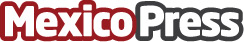 CAAAREM y la Administración General de Aduanas juntos en el combate contra la corrupción aduaneraEl gobierno del presidente López Obrador hará la mayor inversión de la historia aduanera al liberar un fideicomiso de 50 mil millones de pesos que se destinarán en dos rubros: infraestructura y tecnologíaDatos de contacto:Eneas Mares5527622073Nota de prensa publicada en: https://www.mexicopress.com.mx/caaarem-y-la-administracion-general-de-aduanas Categorías: Internacional Nacional Finanzas Logística Consumo http://www.mexicopress.com.mx